Dzień dobry witam Was drogich Rodziców i kochanych Przedszkolaków!   zapraszam na poranne zajęcia, dzisiejszy temat zajęć to  „Jesteśmy  uprzejmi wobec siebie”.Zacznijmy od ćwiczenia słuchowego, posłuchajcie rymowanki                    i spróbujcie ją powtórzyć.Rączki robią klap, klap, klap (klaszczemy)Nóżki robią tup, tup, tup (tupiemy)Tutaj swoją główkę mam (pokazujemy)I po brzuszku bam, bam, bam (klepiemy się po brzuchu)Buzia robi am, am, am (pokazujemy)Oczka patrzą tu i tam (kręcimy głową)Tutaj swoją główkę mam (pokazujemy)I na nosku sobie gram (gramy na nosie jak na flecie). Zapraszam do wysłuchania piosenki  "Grzeczne słówka" A. Galica Dziękuję, przepraszam i proszętrzy słówka za małe trzy grosze.I grzeczny królewicz, i grzeczna królewnaznają te słówka na pewnoTo przecież niewiele kosztuje,gdy powiesz uprzejmie:  dziękuję!Korona ci z głowy nie spadnie na pewnonawet, gdy jesteś królewną.Trzy słówka za małe trzy groszedziękuję, przepraszam i proszę. Porozmawiajcie z dziećmi  na podstawie tekstu piosenki. My dorośli dobrze wiemy, jak  ważne są to  słowa, mają one magiczną moc!” Proszę, przepraszam, dziękuję”, czasami tak rzadko wypowiadane w naszym codziennym życiu.  Jakie magiczne słowa są wymienione w piosence?Dlaczego te słowa są magiczne?Dlaczego są tak ważne w naszym codziennym życiu?Jak już pośpiewaliście to teraz troszeczkę się rozruszamy, zachęcam do krótkiej gimnastyki „Smyka”.https://www.youtube.com/watch?v=351fw50UOn8Dzieci chcą pomagać,  czują  się  wtedy  potrzebne i widzą jak  ważna  jest ona  dla bliskich. Ma to znaczenie, pod warunkiem, że jest  dobrowolna, nie wtedy kiedy pomoc staje się przymusem. Rysunki poniżej przedstawiają różne sytuacje, omówcie je razem z dziećmi. Dziewczynka ustępuje miejsca w autobusie, opiekuje się babcią, chłopiec pomaga w domu - podlewa kwiaty, dziewczynka  dzieli się zabawką  z chłopcem. Na zakończenie zajęć proponuję ćwiczenia rączki – szlaczki.Pozdrawiam i życzę miłego dnia.Pani Sylwia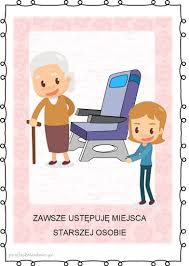 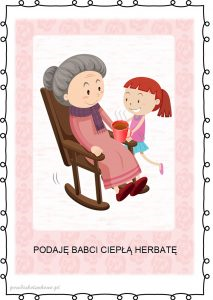 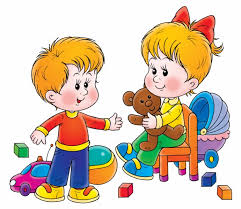 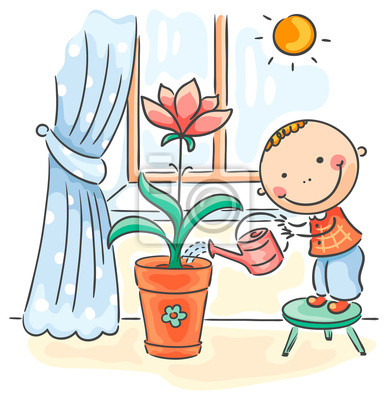 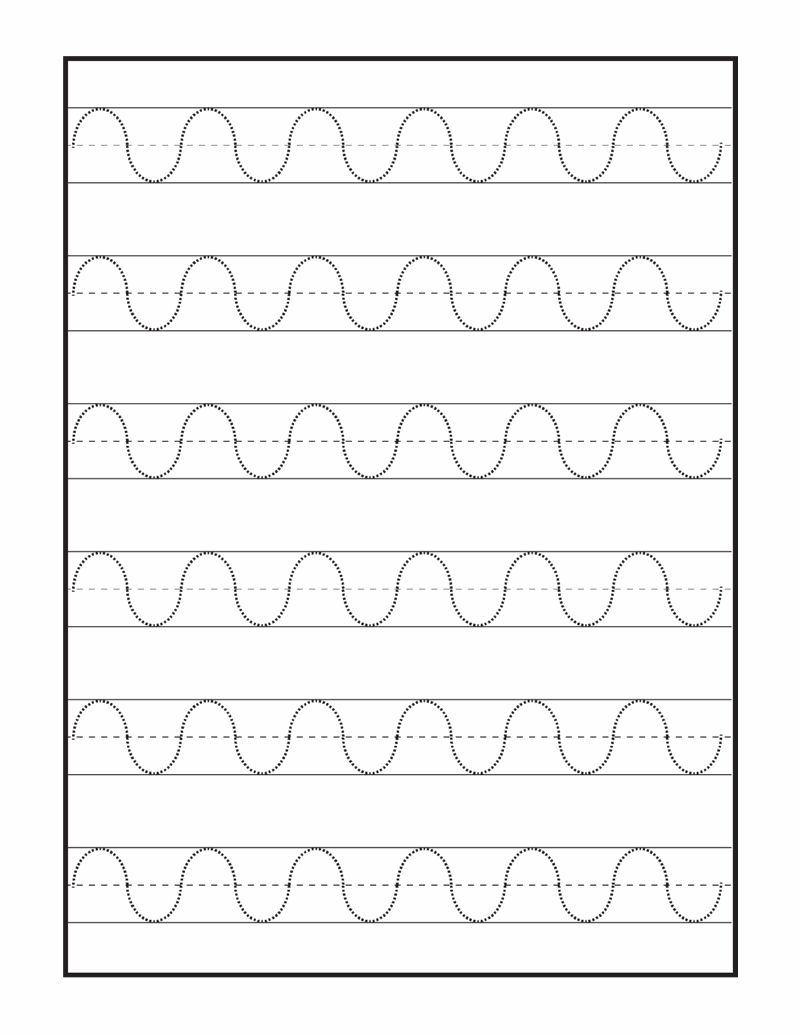 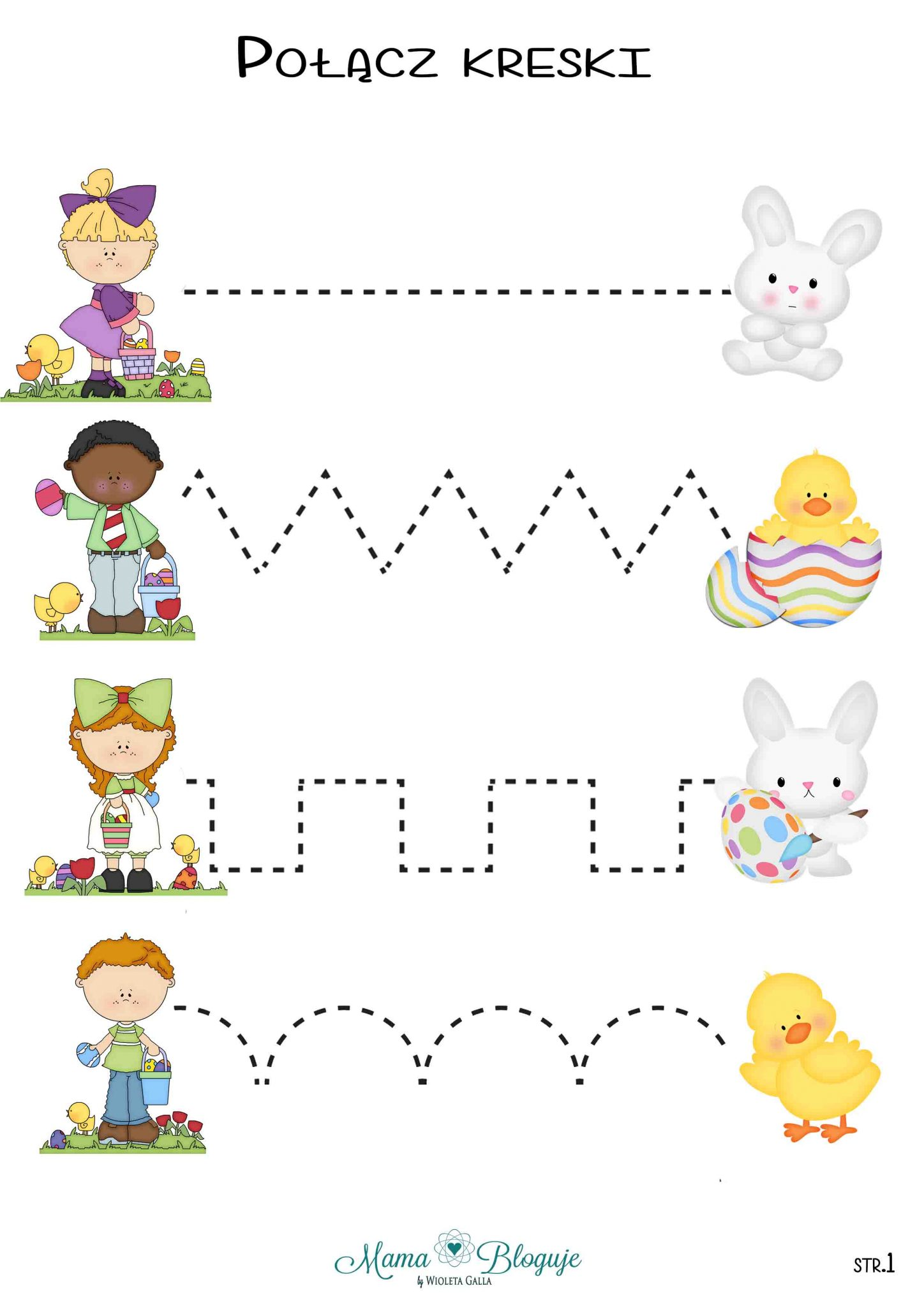 